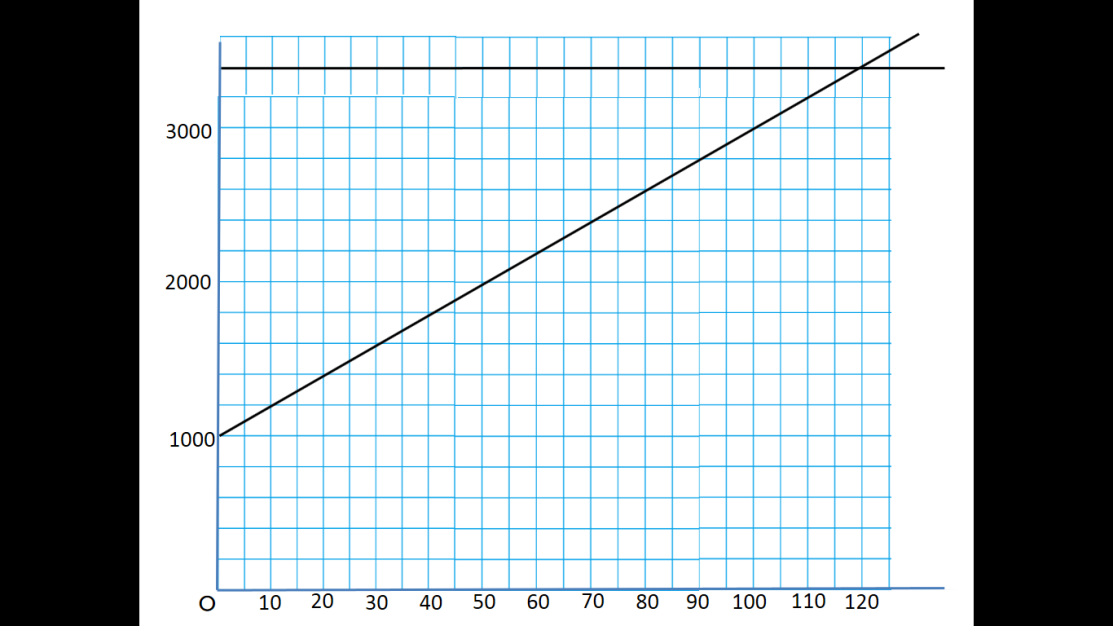 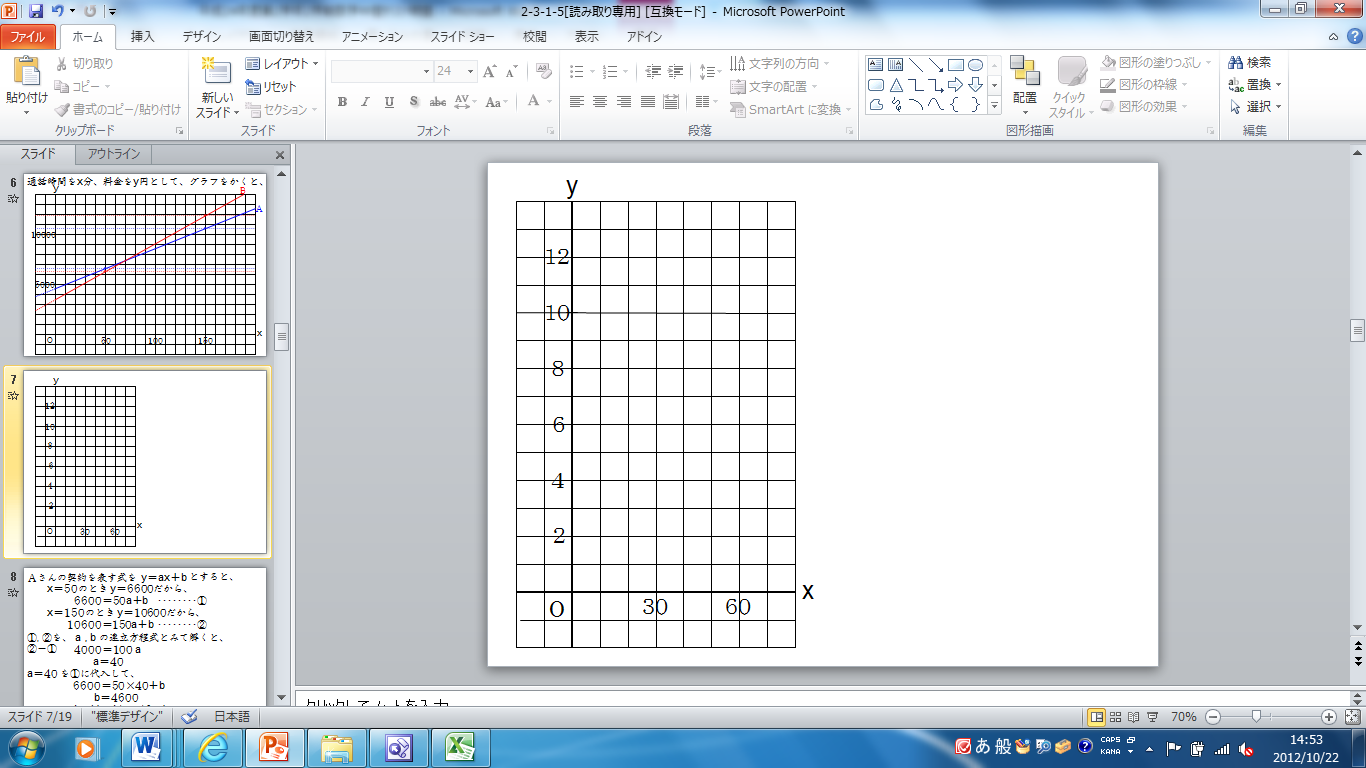 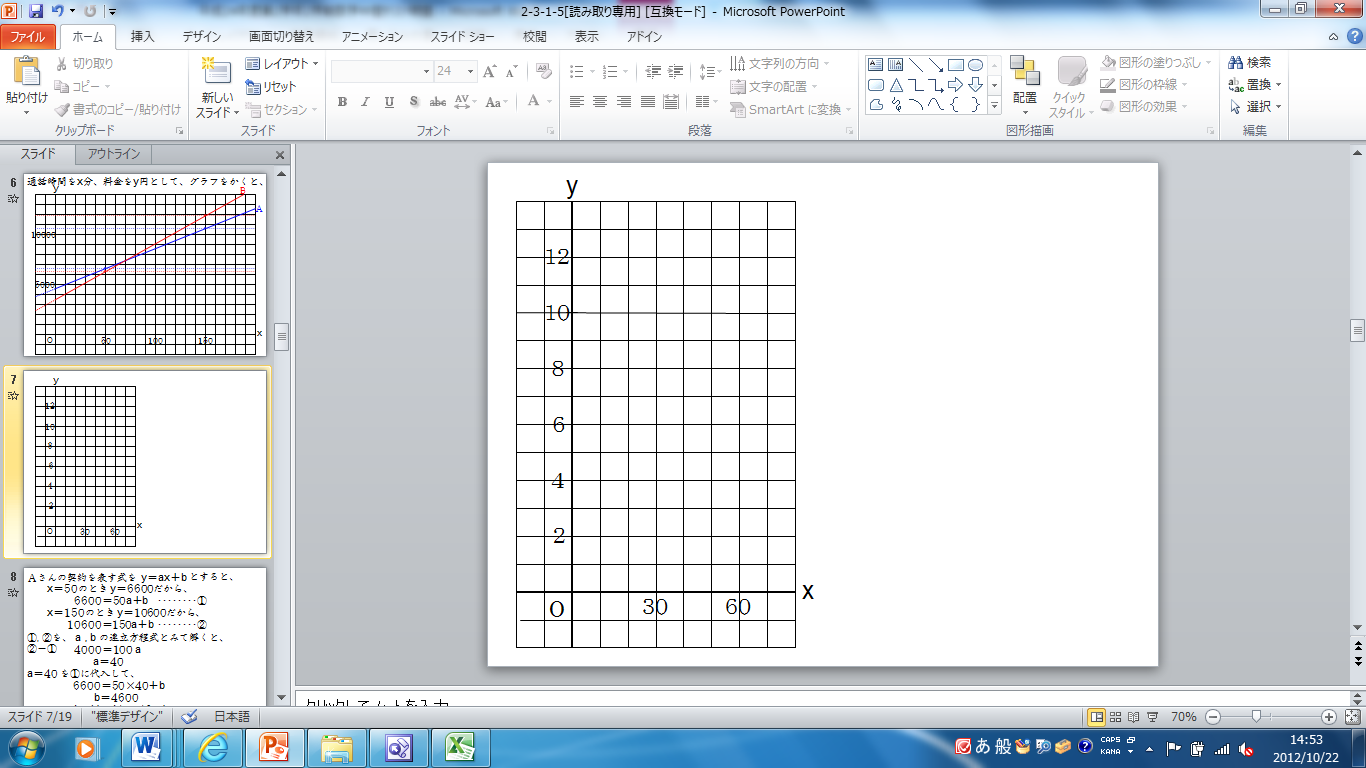 数学２年第２学期中間テスト　解答用紙　数学２年第２学期中間テスト　解答用紙　数学２年第２学期中間テスト　解答用紙　数学２年第２学期中間テスト　解答用紙　数学２年第２学期中間テスト　解答用紙　数学２年第２学期中間テスト　解答用紙　数学２年第２学期中間テスト　解答用紙　数学２年第２学期中間テスト　解答用紙　数学２年第２学期中間テスト　解答用紙　数学２年第２学期中間テスト　解答用紙　数学２年第２学期中間テスト　解答用紙　数学２年第２学期中間テスト　解答用紙　番氏名知識・理解知識・理解知識・理解知識・理解技能技能技能技能技能技能技能数学的な考え方数学的な考え方数学的な考え方数学的な考え方数学的な考え方得点得点／３０／３０／３０／３０／３６／３６／３６／３６／３６／３６／３６／３４／３４／３４／３４／３４／１００／１００１(1)　　　　　　　km(1)　　　　　　　km(1)　　　　　　　km(2)　　　　　　　分(2)　　　　　　　分(2)　　　　　　　分(2)　　　　　　　分(2)　　　　　　　分(2)　　　　　　　分(3)　　　　　　分(3)　　　　　　分(3)　　　　　　分(4)（　　　　　　　）分理由：(4)（　　　　　　　）分理由：(4)（　　　　　　　）分理由：(4)（　　　　　　　）分理由：(4)（　　　　　　　）分理由：２①①①②②②②②②③③③④④④④⑤２⑥⑥⑥⑦⑦⑦⑦⑦⑦⑧⑧⑧⑨⑨⑨⑨⑩２⑪⑪⑪３(1)(1)(1)(1)(1)(1)(2)(2)(2)(2)(2)(2)(2)(2)(3)(3)(3)３(4)(4)(4)(4)(4)(4)(5)(5)(5)(5)(5)(5)(5)(5)一次関数であるもの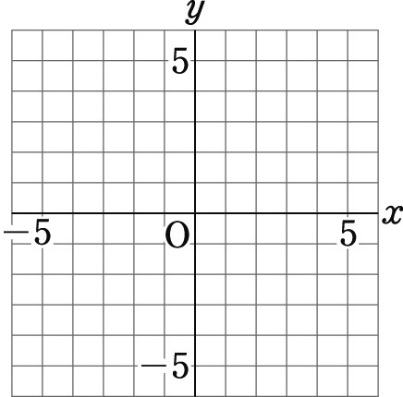 一次関数であるもの一次関数であるもの５(1)(1)(1)(1)(2)(2)(2)(2)(2)(2)(2)(2)６(1)①②②②(3)(3)③③③③③６(4)(4)(4)(4)(4)(4)(4)(4)(4)(4)(4)(4)７(1)(1)(1)(2)(2)(2)(2)(2)(4) (4) (4) (4) ７(5)(5)(5)(5)(5)(5)(5)(5)(5)(5)(5)(5)数学２年第２学期中間テスト　解答用紙　数学２年第２学期中間テスト　解答用紙　数学２年第２学期中間テスト　解答用紙　数学２年第２学期中間テスト　解答用紙　数学２年第２学期中間テスト　解答用紙　数学２年第２学期中間テスト　解答用紙　数学２年第２学期中間テスト　解答用紙　数学２年第２学期中間テスト　解答用紙　数学２年第２学期中間テスト　解答用紙　数学２年第２学期中間テスト　解答用紙　数学２年第２学期中間テスト　解答用紙　数学２年第２学期中間テスト　解答用紙　番氏名模範解答模範解答模範解答模範解答知識・理解知識・理解知識・理解知識・理解技能技能技能技能技能技能技能数学的な考え方数学的な考え方数学的な考え方数学的な考え方数学的な考え方得点得点／３０／３０／３０／３０／３６／３６／３６／３６／３６／３６／３６／３４／３４／３４／３４／３４／１００／１００１(1)　　　　４５　km(1)　　　　４５　km(1)　　　　４５　km(2)　　　　　５　分(2)　　　　　５　分(2)　　　　　５　分(2)　　　　　５　分(2)　　　　　５　分(2)　　　　　５　分(3)　　　１０　分(3)　　　１０　分(3)　　　１０　分(4)（　　２５　　）分理由：傾きが最も急だから(4)（　　２５　　）分理由：傾きが最も急だから(4)（　　２５　　）分理由：傾きが最も急だから(4)（　　２５　　）分理由：傾きが最も急だから(4)（　　２５　　）分理由：傾きが最も急だから２①エ①エ①エ②シ②シ②シ②シ②シ②シ③ソ③ソ③ソ④オ④オ④オ④オ⑤イ２⑥ケ⑥ケ⑥ケ⑦ス⑦ス⑦ス⑦ス⑦ス⑦ス⑧サ⑧サ⑧サ⑨タ⑨タ⑨タ⑨タ⑩チ２⑪セ⑪セ⑪セ３(1)ｙ＝５ｘまたはｙ＝１５ｘ(1)ｙ＝５ｘまたはｙ＝１５ｘ(1)ｙ＝５ｘまたはｙ＝１５ｘ(1)ｙ＝５ｘまたはｙ＝１５ｘ(1)ｙ＝５ｘまたはｙ＝１５ｘ(1)ｙ＝５ｘまたはｙ＝１５ｘ(2)ｙ＝(2)ｙ＝(2)ｙ＝(2)ｙ＝(2)ｙ＝(2)ｙ＝(2)ｙ＝(2)ｙ＝(3)ｙ＝８０ｘ＋１００(3)ｙ＝８０ｘ＋１００(3)ｙ＝８０ｘ＋１００３(4) ｙ＝ｘ(4) ｙ＝ｘ(4) ｙ＝ｘ(4) ｙ＝ｘ(4) ｙ＝ｘ(4) ｙ＝ｘ(5) ｙ＝(5) ｙ＝(5) ｙ＝(5) ｙ＝(5) ｙ＝(5) ｙ＝(5) ｙ＝(5) ｙ＝一次関数であるもの（１）、（３）、（４）一次関数であるもの（１）、（３）、（４）一次関数であるもの（１）、（３）、（４）５(1)ｙ＝２ｘ－２(1)ｙ＝２ｘ－２(1)ｙ＝２ｘ－２(1)ｙ＝２ｘ－２(2)ｙ＝ｘ－６(2)ｙ＝ｘ－６(2)ｙ＝ｘ－６(2)ｙ＝ｘ－６(2)ｙ＝ｘ－６(2)ｙ＝ｘ－６(2)ｙ＝ｘ－６(2)ｙ＝ｘ－６６(1)①３2点②１２2点②１２2点②１２2点(3)(3)③　2点③　2点③　2点③　2点③　2点６(4) 答え　2時分(4) 答え　2時分(4) 答え　2時分(4) 答え　2時分(4) 答え　2時分(4) 答え　2時分(4) 答え　2時分(4) 答え　2時分(4) 答え　2時分(4) 答え　2時分(4) 答え　2時分(4) 答え　2時分７(1)1400円(1)1400円(1)1400円(2)Bプラン(2)Bプラン(2)Bプラン(2)Bプラン(2)Bプラン(4)30分と90分(4)30分と90分(4)30分と90分(4)30分と90分７(5)省　略(5)省　略(5)省　略(5)省　略(5)省　略(5)省　略(5)省　略(5)省　略(5)省　略(5)省　略(5)省　略(5)省　略